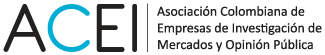 ACEI Asociación Colombiana de Empresas de Investigación de Mercados y Opinión Publica La Asociación Colombiana de Empresas de Investigación de Mercados y Opinión Pública ACEI, es una organización sin ánimo de lucro fundada en el 2011 con el objetivo de reunir a las empresas más importantes del gremio, buscando mejorar y mantener la calidad de la investigación de mercados en Colombia, promoviendo un trabajo serio y confiable regido por estándares de calidad, un código de ética y el respeto a la legislación vigente.MISIÓNSer el referente de conocimiento y calidad para afianzar el uso de la investigación de mercados como herramienta fundamental en los procesos de toma de decisiones de las empresas para el desarrollo económico del país y en velar porque la investigación de mercados sea reconocida como un sector económico que promueve las buenas prácticas y la ética, buscando en la innovación el desarrollo de la actividad.